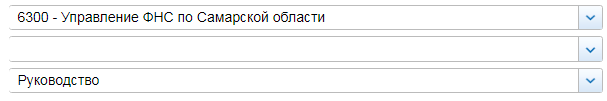 СВЕДЕНИЯ О ДОХОДАХ, ОБ ИМУЩЕСТВЕ И ОБЯЗАТЕЛЬСТВАХ ИМУЩЕСТВЕННОГО ХАРАКТЕРА ГОСУДАРСТВЕННЫХ ГРАЖДАНСКИХ СЛУЖАЩИХ ФНС РОССИИ ЗА ПЕРИОД С 1 ЯНВАРЯ 2019© 2005-2020 ФНС России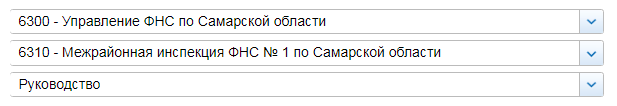 СВЕДЕНИЯ О ДОХОДАХ, ОБ ИМУЩЕСТВЕ И ОБЯЗАТЕЛЬСТВАХ ИМУЩЕСТВЕННОГО ХАРАКТЕРА ГОСУДАРСТВЕННЫХ ГРАЖДАНСКИХ СЛУЖАЩИХ ФНС РОССИИ ЗА ПЕРИОД С 1 ЯНВАРЯ 2019© 2005-2020 ФНС России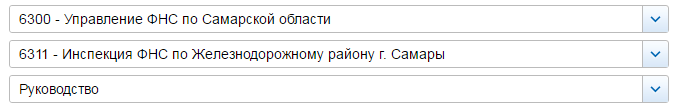 СВЕДЕНИЯ О ДОХОДАХ, ОБ ИМУЩЕСТВЕ И ОБЯЗАТЕЛЬСТВАХ ИМУЩЕСТВЕННОГО ХАРАКТЕРА ГОСУДАРСТВЕННЫХ ГРАЖДАНСКИХ СЛУЖАЩИХ ФНС РОССИИ ЗА ПЕРИОД С 1 ЯНВАРЯ 2019© 2005-2020 ФНС России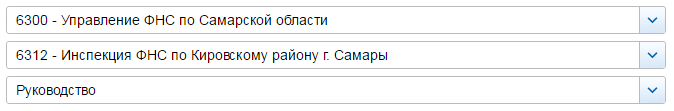 СВЕДЕНИЯ О ДОХОДАХ, ОБ ИМУЩЕСТВЕ И ОБЯЗАТЕЛЬСТВАХ ИМУЩЕСТВЕННОГО ХАРАКТЕРА ГОСУДАРСТВЕННЫХ ГРАЖДАНСКИХ СЛУЖАЩИХ ФНС РОССИИ ЗА ПЕРИОД С 1 ЯНВАРЯ 2019© 2005-2020 ФНС России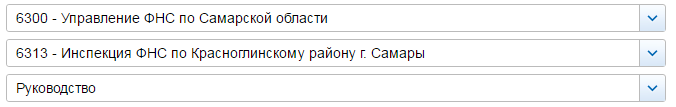 СВЕДЕНИЯ О ДОХОДАХ, ОБ ИМУЩЕСТВЕ И ОБЯЗАТЕЛЬСТВАХ ИМУЩЕСТВЕННОГО ХАРАКТЕРА ГОСУДАРСТВЕННЫХ ГРАЖДАНСКИХ СЛУЖАЩИХ ФНС РОССИИ ЗА ПЕРИОД С 1 ЯНВАРЯ 2019© 2005-2020 ФНС России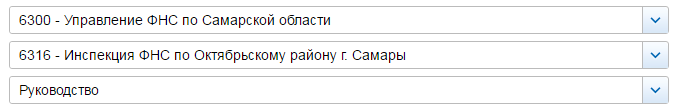 СВЕДЕНИЯ О ДОХОДАХ, ОБ ИМУЩЕСТВЕ И ОБЯЗАТЕЛЬСТВАХ ИМУЩЕСТВЕННОГО ХАРАКТЕРА ГОСУДАРСТВЕННЫХ ГРАЖДАНСКИХ СЛУЖАЩИХ ФНС РОССИИ ЗА ПЕРИОД С 1 ЯНВАРЯ 2019© 2005-2020 ФНС России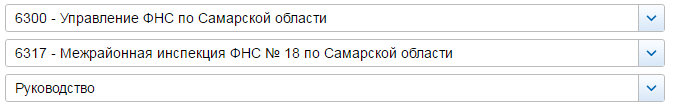 СВЕДЕНИЯ О ДОХОДАХ, ОБ ИМУЩЕСТВЕ И ОБЯЗАТЕЛЬСТВАХ ИМУЩЕСТВЕННОГО ХАРАКТЕРА ГОСУДАРСТВЕННЫХ ГРАЖДАНСКИХ СЛУЖАЩИХ ФНС РОССИИ ЗА ПЕРИОД С 1 ЯНВАРЯ 2019© 2005-2020 ФНС России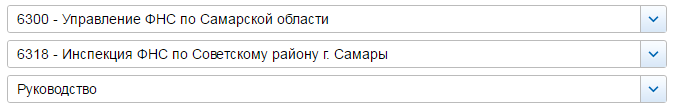 СВЕДЕНИЯ О ДОХОДАХ, ОБ ИМУЩЕСТВЕ И ОБЯЗАТЕЛЬСТВАХ ИМУЩЕСТВЕННОГО ХАРАКТЕРА ГОСУДАРСТВЕННЫХ ГРАЖДАНСКИХ СЛУЖАЩИХ ФНС РОССИИ ЗА ПЕРИОД С 1 ЯНВАРЯ 2019© 2005-2020 ФНС России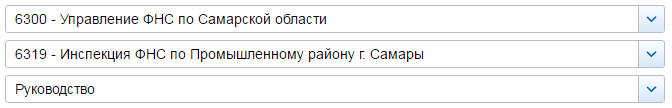 СВЕДЕНИЯ О ДОХОДАХ, ОБ ИМУЩЕСТВЕ И ОБЯЗАТЕЛЬСТВАХ ИМУЩЕСТВЕННОГО ХАРАКТЕРА ГОСУДАРСТВЕННЫХ ГРАЖДАНСКИХ СЛУЖАЩИХ ФНС РОССИИ ЗА ПЕРИОД С 1 ЯНВАРЯ 2019© 2005-2020 ФНС России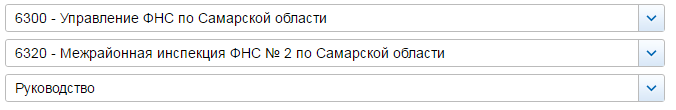 СВЕДЕНИЯ О ДОХОДАХ, ОБ ИМУЩЕСТВЕ И ОБЯЗАТЕЛЬСТВАХ ИМУЩЕСТВЕННОГО ХАРАКТЕРА ГОСУДАРСТВЕННЫХ ГРАЖДАНСКИХ СЛУЖАЩИХ ФНС РОССИИ ЗА ПЕРИОД С 1 ЯНВАРЯ 2019© 2005-2020 ФНС России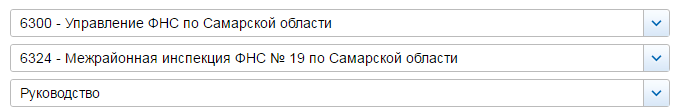 СВЕДЕНИЯ О ДОХОДАХ, ОБ ИМУЩЕСТВЕ И ОБЯЗАТЕЛЬСТВАХ ИМУЩЕСТВЕННОГО ХАРАКТЕРА ГОСУДАРСТВЕННЫХ ГРАЖДАНСКИХ СЛУЖАЩИХ ФНС РОССИИ ЗА ПЕРИОД С 1 ЯНВАРЯ 2019© 2005-2020 ФНС России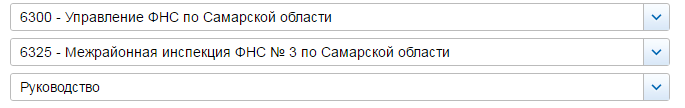 СВЕДЕНИЯ О ДОХОДАХ, ОБ ИМУЩЕСТВЕ И ОБЯЗАТЕЛЬСТВАХ ИМУЩЕСТВЕННОГО ХАРАКТЕРА ГОСУДАРСТВЕННЫХ ГРАЖДАНСКИХ СЛУЖАЩИХ ФНС РОССИИ ЗА ПЕРИОД С 1 ЯНВАРЯ 2019© 2005-2020 ФНС России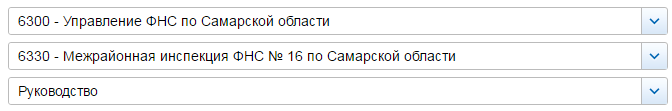 СВЕДЕНИЯ О ДОХОДАХ, ОБ ИМУЩЕСТВЕ И ОБЯЗАТЕЛЬСТВАХ ИМУЩЕСТВЕННОГО ХАРАКТЕРА ГОСУДАРСТВЕННЫХ ГРАЖДАНСКИХ СЛУЖАЩИХ ФНС РОССИИ ЗА ПЕРИОД С 1 ЯНВАРЯ 2019© 2005-2020 ФНС России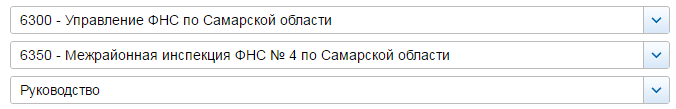 СВЕДЕНИЯ О ДОХОДАХ, ОБ ИМУЩЕСТВЕ И ОБЯЗАТЕЛЬСТВАХ ИМУЩЕСТВЕННОГО ХАРАКТЕРА ГОСУДАРСТВЕННЫХ ГРАЖДАНСКИХ СЛУЖАЩИХ ФНС РОССИИ ЗА ПЕРИОД С 1 ЯНВАРЯ 2019Информация о доходах государственных служащих по данному подразделению за указанный год отсутствует.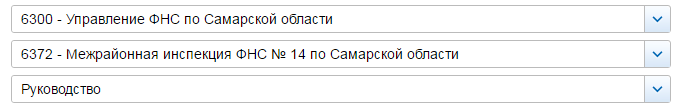 СВЕДЕНИЯ О ДОХОДАХ, ОБ ИМУЩЕСТВЕ И ОБЯЗАТЕЛЬСТВАХ ИМУЩЕСТВЕННОГО ХАРАКТЕРА ГОСУДАРСТВЕННЫХ ГРАЖДАНСКИХ СЛУЖАЩИХ ФНС РОССИИ ЗА ПЕРИОД С 1 ЯНВАРЯ 2019© 2005-2020 ФНС России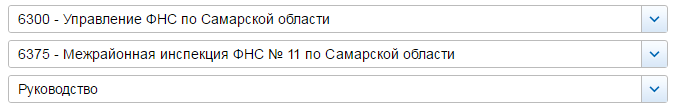 СВЕДЕНИЯ О ДОХОДАХ, ОБ ИМУЩЕСТВЕ И ОБЯЗАТЕЛЬСТВАХ ИМУЩЕСТВЕННОГО ХАРАКТЕРА ГОСУДАРСТВЕННЫХ ГРАЖДАНСКИХ СЛУЖАЩИХ ФНС РОССИИ ЗА ПЕРИОД С 1 ЯНВАРЯ 2019© 2005-2020 ФНС России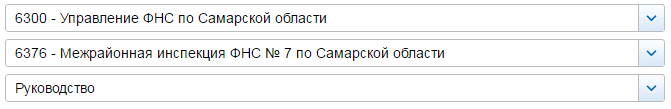 СВЕДЕНИЯ О ДОХОДАХ, ОБ ИМУЩЕСТВЕ И ОБЯЗАТЕЛЬСТВАХ ИМУЩЕСТВЕННОГО ХАРАКТЕРА ГОСУДАРСТВЕННЫХ ГРАЖДАНСКИХ СЛУЖАЩИХ ФНС РОССИИ ЗА ПЕРИОД С 1 ЯНВАРЯ 2019© 2005-2020 ФНС России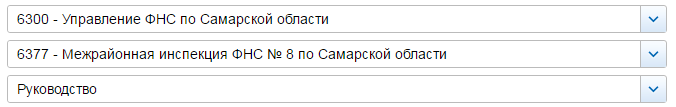 СВЕДЕНИЯ О ДОХОДАХ, ОБ ИМУЩЕСТВЕ И ОБЯЗАТЕЛЬСТВАХ ИМУЩЕСТВЕННОГО ХАРАКТЕРА СЛУЖАЩИХ ФНС РОССИИ ЗА ПЕРИОД С 1 ЯНВАРЯ 2019© 2005-2020 ФНС России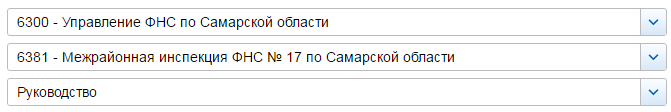 СВЕДЕНИЯ О ДОХОДАХ, ОБ ИМУЩЕСТВЕ И ОБЯЗАТЕЛЬСТВАХ ИМУЩЕСТВЕННОГО ХАРАКТЕРА ГОСУДАРСТВЕННЫХ ГРАЖДАНСКИХ СЛУЖАЩИХ ФНС РОССИИ ЗА ПЕРИОД С 1 ЯНВАРЯ 2019© 2005-2020 ФНС России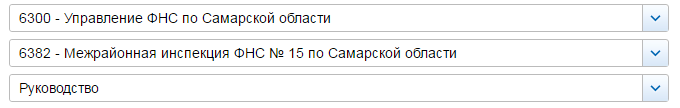 СВЕДЕНИЯ О ДОХОДАХ, ОБ ИМУЩЕСТВЕ И ОБЯЗАТЕЛЬСТВАХ ИМУЩЕСТВЕННОГО ХАРАКТЕРА ГОСУДАРСТВЕННЫХ ГРАЖДАНСКИХ СЛУЖАЩИХ ФНС РОССИИ ЗА ПЕРИОД С 1 ЯНВАРЯ 2019© 2005-2020 ФНС России№ п/пФамилия и инициалы лица, чьи сведения размещаютсяДолжностьОбъекты недвижимости, находящиеся в собственностиОбъекты недвижимости, находящиеся в собственностиОбъекты недвижимости, находящиеся в собственностиОбъекты недвижимости, находящиеся в собственностиОбъекты недвижимости, находящиеся в пользованииОбъекты недвижимости, находящиеся в пользованииОбъекты недвижимости, находящиеся в пользованииТранспортные средстваТранспортные средстваДекларированный годовой доход (руб.)Сведения об источниках получения средств, за счёт которых совершена сделка (вид приобретенного имущества, источники)Сведения об источниках получения средств, за счёт которых совершена сделка (вид приобретенного имущества, источники)№ п/пФамилия и инициалы лица, чьи сведения размещаютсяДолжностьвид объектавид собственностиплощадь (кв.м)страна расположениявид объектаплощадь (кв.м)страна расположениявидмаркаДекларированный годовой доход (руб.)вид приобретенного имуществаисточники1Крикова Ольга АлександровнаРуководительквартираИндивидуальная30.7РФ2001969.87квартираИндивидуальная78РФсупругквартираИндивидуальная52.3РФквартира78РФавтомобиль легковойВОЛЬВО V70844880.02квартираИндивидуальная65.7РФквартира152РФавтомобиль легковойВАЗ- 21102земельный участокОбщая долевая - 1/2 доли601.7РФ2Бодров Роман АлександровичЗаместитель руководителяквартираОбщая совместная58.1РФ1305198.72квартираИндивидуальная81.6РФквартираОбщая совместная41РФземельный участокОбщая совместная1000РФвид имущества: иное имущество, отнесенное законом к недвижимости (машино-место)Индивидуальная16.5РФсупругаквартираОбщая совместная58.1РФавтомобиль легковойРЕНО, модель: Sandero Stepway1210722.35квартираОбщая совместная41РФземельный участокОбщая совместная1000РФнесовершеннолетний ребёнокквартира58.1РФ0несовершеннолетний ребёнокквартира58.1РФ03Литонин Александр ВладимировичЗаместитель руководителяквартираОбщая долевая - 1/3 доли78.7РФ1231806.46квартираИндивидуальная92.4РФнесовершеннолетний ребёнокквартираОбщая долевая - 1/3 доли32РФквартира100.7РФ0супругаквартира92.4РФавтомобиль легковойСУБАРУ, модель: Импреза25903.08несовершеннолетний ребёнокквартира92.4РФ04Пугин Василий ВениаминовичЗаместитель руководителяквартираИндивидуальная84.8РФквартира69.6РФавтомобиль легковойФОРД, модель: fusion2786842.13квартираИндивидуальная61.7РФквартира67.2РФгаражИндивидуальная17.3РФгараж19.1РФвид имущества: иные строения, помещения и сооружения (нежилое помещение (паркинг))Индивидуальная18.6РФгараж18.3РФсупругаквартираОбщая долевая - 2/7 доли69.6РФквартира84.8РФавтомобиль легковойХОНДА, модель: CR-V203362.21квартираИндивидуальная67.2РФгараж17.3РФгаражИндивидуальная19.1РФгаражОбщая долевая - 20/6076 доли18.9РФнесовершеннолетний ребёнокквартираОбщая долевая - 2/7 доли69.6РФквартира84.8РФ540707.42квартира67.2РФ5Рушковский Глеб АлександровичЗаместитель руководителяквартираОбщая долевая - 1/2 доли91.6РФквартира50.9РФавтомобиль легковойSubaru, модель: Forester1125190.86квартираОбщая долевая - 1/2 доли64.7РФквартираОбщая долевая - 1/2 доли58.8РФквартираОбщая долевая - 1/2 доли66.6РФнесовершеннолетний ребёнокквартира68РФ0несовершеннолетний ребёнокквартира91.6РФ0квартира50.9РФсупругаквартира91.6РФ600квартира73.7РФнесовершеннолетний ребёнокквартира91.6РФ0№ п/пФамилия и инициалы лица, чьи сведения размещаютсяДолжностьОбъекты недвижимости, находящиеся в собственностиОбъекты недвижимости, находящиеся в собственностиОбъекты недвижимости, находящиеся в собственностиОбъекты недвижимости, находящиеся в собственностиОбъекты недвижимости, находящиеся в пользованииОбъекты недвижимости, находящиеся в пользованииОбъекты недвижимости, находящиеся в пользованииТранспортные средстваТранспортные средстваДекларированный годовой доход (руб.)Сведения об источниках получения средств, за счёт которых совершена сделка (вид приобретенного имущества, источники)Сведения об источниках получения средств, за счёт которых совершена сделка (вид приобретенного имущества, источники)№ п/пФамилия и инициалы лица, чьи сведения размещаютсяДолжностьвид объектавид собственностиплощадь (кв.м)страна расположениявид объектаплощадь (кв.м)страна расположениявидмаркаДекларированный годовой доход (руб.)вид приобретенного имуществаисточники1Тоскин Александр ИвановичНачальникжилой домИндивидуальная108.2РФавтомобиль легковойLAND ROVER DISCOVERY SPORT1256314.27гаражИндивидуальная31РФвид имущества: иные строения, помещения и сооружения (Летняя кухня)Индивидуальная30.3РФземельный участокИндивидуальная938РФвид имущества: иное имущество, отнесенное законом к недвижимости (Баня)Индивидуальная24.9РФнесовершеннолетний ребёнокквартира71.2РФ0несовершеннолетний ребёнокквартира71.2РФ02Елизаров Андрей АлександровичЗаместитель начальникаквартираИндивидуальная33.8РФавтомобиль легковойTOYOTA, модель: RAV41416701.24мотоциклЯВА, модель: 350несовершеннолетний ребёнокквартираОбщая долевая - 1/8 доли48.9РФ0несовершеннолетний ребёнокквартираОбщая долевая - 1/8 доли48.9РФ0несовершеннолетний ребёнокквартира33.8РФ03Кириллова Ирина ВалентиновнаЗаместитель начальникаквартираИндивидуальная31.9РФквартира77.1РФ1783851.93супругквартираИндивидуальная77.1РФгараж18РФавтомобиль легковойNISSAN, модель: QASHQAI 2.0 SE+508897.86гаражИндивидуальная16.3РФ4Марьева Алла КонстантиновнаЗаместитель начальникажилой домИндивидуальная213.4РФквартира53.8РФавтомобиль легковойKIA, модель: RIO1938703.87квартираИндивидуальная54.2РФземельный участокИндивидуальная1296РФсупругквартираИндивидуальная53.8РФквартира34РФавтомобиль легковойSubaru, модель: Impreza XV1991042.85мотоциклHONDA, модель: CB 400SFнесовершеннолетний ребёнокквартира53.8РФ05Шабалина Ирина ЕвгеньевнаЗаместитель начальникагаражИндивидуальная20.2РФквартира102.2РФ2009980супругквартираОбщая долевая - 1/3 доли102.2РФавтомобиль легковойТОЙОТА, модель: Prado1271672№ п/пФамилия и инициалы лица, чьи сведения размещаютсяДолжностьОбъекты недвижимости, находящиеся в собственностиОбъекты недвижимости, находящиеся в собственностиОбъекты недвижимости, находящиеся в собственностиОбъекты недвижимости, находящиеся в собственностиОбъекты недвижимости, находящиеся в пользованииОбъекты недвижимости, находящиеся в пользованииОбъекты недвижимости, находящиеся в пользованииТранспортные средстваТранспортные средстваДекларированный годовой доход (руб.)Сведения об источниках получения средств, за счёт которых совершена сделка (вид приобретенного имущества, источники)Сведения об источниках получения средств, за счёт которых совершена сделка (вид приобретенного имущества, источники)№ п/пФамилия и инициалы лица, чьи сведения размещаютсяДолжностьвид объектавид собственностиплощадь (кв.м)страна расположениявид объектаплощадь (кв.м)страна расположениявидмаркаДекларированный годовой доход (руб.)вид приобретенного имуществаисточники1Степанова Лариса НиколаевнаНачальникквартираОбщая совместная66.3РФ1238305.01гаражИндивидуальная14.6РФземельный участокОбщая долевая - 18073/941000 доли941РФсупругквартираОбщая совместная66.3РФавтомобиль легковойТойота ленд крузер, модель: 150304257.59земельный участокИндивидуальная600РФ2Курбатова Ольга ИвановнаЗаместитель начальникаквартираИндивидуальная85РФавтомобиль легковойХундай, модель: Солярис1175128.94квартираОбщая совместная53.6РФквартираИндивидуальная33.2РФнесовершеннолетний ребёнокквартира85РФ03Лиллепео Ольга ВалентиновнаЗаместитель начальникаквартираИндивидуальная43.4РФавтомобиль легковойКИА, модель: РИО1142721.71супругземельный участокИндивидуальная819РФквартира45.5РФ563834.25квартира43.4РФнесовершеннолетний ребёнокквартира43.4РФ4000№ п/пФамилия и инициалы лица, чьи сведения размещаютсяДолжностьОбъекты недвижимости, находящиеся в собственностиОбъекты недвижимости, находящиеся в собственностиОбъекты недвижимости, находящиеся в собственностиОбъекты недвижимости, находящиеся в собственностиОбъекты недвижимости, находящиеся в пользованииОбъекты недвижимости, находящиеся в пользованииОбъекты недвижимости, находящиеся в пользованииТранспортные средстваТранспортные средстваДекларированный годовой доход (руб.)Сведения об источниках получения средств, за счёт которых совершена сделка (вид приобретенного имущества, источники)Сведения об источниках получения средств, за счёт которых совершена сделка (вид приобретенного имущества, источники)№ п/пФамилия и инициалы лица, чьи сведения размещаютсяДолжностьвид объектавид собственностиплощадь (кв.м)страна расположениявид объектаплощадь (кв.м)страна расположениявидмаркаДекларированный годовой доход (руб.)вид приобретенного имуществаисточники1Макарова Елена ВладимировнаНачальникквартираИндивидуальная31.2РФквартира64.5РФ1169362.22супругквартираИндивидуальная64.5РФквартира45РФавтомобиль легковойТойота RAV 4, модель: Кроссовер549944.77квартираИндивидуальная59.4РФ2Горбунова Наталья ИвановнаЗаместитель начальникаквартираИндивидуальная66.2РФавтомобиль легковойVolkswagen tiguan1534234.5супругквартираОбщая долевая - 1/2 доли45.3РФквартира66.2РФавтомобиль легковойМазда, модель: CX 51442166.48гаражный боксИндивидуальная18РФ3Закреничный Александр ГеннадьевичЗаместитель начальникаквартираОбщая совместная83.6РФавтомобиль легковойРено, модель: Дастер1690128.79квартираОбщая долевая - 1/2 доли62.1РФнесовершеннолетний ребёнокквартира83.6РФ0супругаквартираОбщая совместная83.6РФгараж24РФавтомобиль легковойРено, модель: Меган II SPP16 115722360.48квартираОбщая совместная70.9РФ4Сергеев Игорь ВладимировичЗаместитель начальникаквартираИндивидуальная37.1РФ1827915.695Тимощенко Оксана ВикторовнаЗаместитель начальникажилой дом42.3РФ1680438.09квартира49.2РФземельный участок600РФнесовершеннолетний ребёнокквартира31.7РФ0несовершеннолетний ребёнокквартираОбщая долевая - 1/3 доли49.2РФжилой дом42.3РФ0земельный участок600РФ№ п/пФамилия и инициалы лица, чьи сведения размещаютсяДолжностьОбъекты недвижимости, находящиеся в собственностиОбъекты недвижимости, находящиеся в собственностиОбъекты недвижимости, находящиеся в собственностиОбъекты недвижимости, находящиеся в собственностиОбъекты недвижимости, находящиеся в пользованииОбъекты недвижимости, находящиеся в пользованииОбъекты недвижимости, находящиеся в пользованииТранспортные средстваТранспортные средстваДекларированный годовой доход (руб.)Сведения об источниках получения средств, за счёт которых совершена сделка (вид приобретенного имущества, источники)Сведения об источниках получения средств, за счёт которых совершена сделка (вид приобретенного имущества, источники)№ п/пФамилия и инициалы лица, чьи сведения размещаютсяДолжностьвид объектавид собственностиплощадь (кв.м)страна расположениявид объектаплощадь (кв.м)страна расположениявидмаркаДекларированный годовой доход (руб.)вид приобретенного имуществаисточники1Асеев Дмитрий ВладимировичНачальникквартираОбщая долевая - 1/12 доли76.9РФквартира111.9РФ1324409.54супругаквартираИндивидуальная111.9РФавтомобиль легковойКИА, модель: Спортаж SLS2276292Дробышева Ирина ВладимировнаЗаместитель начальникажилой домОбщая долевая - 1/2 доли133.7РФавтомобиль легковойШЕВРОЛЕ, модель: ШЕВРОЛЕ НИВА 212300-552805521.57квартираИндивидуальная44.1РФквартираОбщая долевая - 1/2 доли44.9РФземельный участокОбщая долевая - 1/2 доли1089РФземельный участокОбщая долевая - 2/3 доли154РФсупругквартираОбщая долевая - 1/3 доли58.9РФавтомобиль легковойМицубиси, модель: Паджеро1723024.89квартираОбщая долевая - 1/2 доли44.9РФ3Тезикова Елена ГеннадьевнаЗаместитель начальникаквартираОбщая долевая - 1/2 доли70РФ2803773.29№ п/пФамилия и инициалы лица, чьи сведения размещаютсяДолжностьОбъекты недвижимости, находящиеся в собственностиОбъекты недвижимости, находящиеся в собственностиОбъекты недвижимости, находящиеся в собственностиОбъекты недвижимости, находящиеся в собственностиОбъекты недвижимости, находящиеся в пользованииОбъекты недвижимости, находящиеся в пользованииОбъекты недвижимости, находящиеся в пользованииТранспортные средстваТранспортные средстваДекларированный годовой доход (руб.)Сведения об источниках получения средств, за счёт которых совершена сделка (вид приобретенного имущества, источники)Сведения об источниках получения средств, за счёт которых совершена сделка (вид приобретенного имущества, источники)№ п/пФамилия и инициалы лица, чьи сведения размещаютсяДолжностьвид объектавид собственностиплощадь (кв.м)страна расположениявид объектаплощадь (кв.м)страна расположениявидмаркаДекларированный годовой доход (руб.)вид приобретенного имуществаисточники1Можаровский Евгений ВладимировичНачальникквартира68.6РФавтомобиль легковойЛада, модель: приора1039123.58автомобиль легковойЛада, модель: Веста2Васичкина Наталья ВладимировнаЗаместитель начальникажилой домОбщая совместная150.6РФ992323.9квартираОбщая совместная70.1РФземельный участокОбщая совместная522РФземельный участокОбщая совместная321РФнесовершеннолетний ребёнокжилой дом150.6РФ0супругжилой домОбщая совместная150.6РФавтомобиль легковойШКОДА Рапид429323.51квартираОбщая совместная70.1РФавтобусПАЗ 32054земельный участокОбщая совместная522РФземельный участокОбщая совместная321РФнесовершеннолетний ребёнокжилой дом150.6РФ03Ерусланов Сергей НиколаевичЗаместитель начальникаквартираИндивидуальная34.8РФквартира44.7РФавтомобиль легковойТойота, модель: Королла787406.8квартираИндивидуальная51.2РФземельный участокИндивидуальная492РФнесовершеннолетний ребёнокквартира51.2РФ0супругаквартираИндивидуальная77.9РФквартира51.2РФ76872.514Медведева Людмила НиколаевнаЗаместитель начальникажилой домИндивидуальная51.3РФквартира79.6РФавтомобиль легковойВАЗ LADA KALINA Sport, модель: 111960838734.44квартираИндивидуальная44.3РФземельный участокИндивидуальная610РФсупругквартираИндивидуальная79.6РФ2564799.32несовершеннолетний ребёнокквартира79.6РФ05Новиков Алексей ПетровичЗаместитель начальникаквартираОбщая долевая - 2/3 доли45.3РФавтомобиль легковойМицубиси, модель: Лансер 1,62050422.62гаражИндивидуальная16.1РФхозяйственное строение или сооружениеИндивидуальная3.9РФнесовершеннолетний ребёнокквартира45.3РФ0несовершеннолетний ребёнокквартира45.3РФ0несовершеннолетний ребёнокквартира38РФ0супругаквартираОбщая долевая - 1/2 доли42РФквартира45.3РФ183991.03№ п/пФамилия и инициалы лица, чьи сведения размещаютсяДолжностьОбъекты недвижимости, находящиеся в собственностиОбъекты недвижимости, находящиеся в собственностиОбъекты недвижимости, находящиеся в собственностиОбъекты недвижимости, находящиеся в собственностиОбъекты недвижимости, находящиеся в пользованииОбъекты недвижимости, находящиеся в пользованииОбъекты недвижимости, находящиеся в пользованииТранспортные средстваТранспортные средстваДекларированный годовой доход (руб.)Сведения об источниках получения средств, за счёт которых совершена сделка (вид приобретенного имущества, источники)Сведения об источниках получения средств, за счёт которых совершена сделка (вид приобретенного имущества, источники)№ п/пФамилия и инициалы лица, чьи сведения размещаютсяДолжностьвид объектавид собственностиплощадь (кв.м)страна расположениявид объектаплощадь (кв.м)страна расположениявидмаркаДекларированный годовой доход (руб.)вид приобретенного имуществаисточники1Величко Светлана ВикторовнаНачальникквартираОбщая долевая - 3/4 доли61РФавтомобиль легковойКадиллак, модель: ESCALADE K2XX1189269.16вид имущества: иные строения, помещения и сооруженияИндивидуальная18РФвид имущества: иные строения, помещения и сооруженияИндивидуальная30.6РФвид имущества: иные строения, помещения и сооруженияИндивидуальная13РФжилое помещениеИндивидуальная233.3РФземельный участокИндивидуальная1711РФземельный участокИндивидуальная1156РФ2Асанова Галина АлександровнаЗаместитель начальникажилой домИндивидуальная84РФ915969земельный участокИндивидуальная500РФсупругквартираИндивидуальная44.1РФжилой дом84РФавтомобиль легковойКИА CERRATA572149.373Корчагина Стэлла ВладимировнаЗаместитель начальникаквартираОбщая долевая - 1/4 доли63.3РФ1299359.534Косарев Александр АнатольевичЗаместитель начальникаквартираОбщая долевая - 1/2 доли67.5РФквартира56.4РФавтомобиль легковойМазда-33105029.9земельный участокИндивидуальная150.1РФземельный участок600РФзданиеИндивидуальная438.5РФнесовершеннолетний ребёнокквартира67.5РФ0супругаквартираОбщая совместная62.3РФквартира56.4РФ198223.47земельный участокИндивидуальная6000РФквартира67.5РФнесовершеннолетний ребёнокквартира67.5РФ0№ п/пФамилия и инициалы лица, чьи сведения размещаютсяДолжностьОбъекты недвижимости, находящиеся в собственностиОбъекты недвижимости, находящиеся в собственностиОбъекты недвижимости, находящиеся в собственностиОбъекты недвижимости, находящиеся в собственностиОбъекты недвижимости, находящиеся в пользованииОбъекты недвижимости, находящиеся в пользованииОбъекты недвижимости, находящиеся в пользованииТранспортные средстваТранспортные средстваДекларированный годовой доход (руб.)Сведения об источниках получения средств, за счёт которых совершена сделка (вид приобретенного имущества, источники)Сведения об источниках получения средств, за счёт которых совершена сделка (вид приобретенного имущества, источники)№ п/пФамилия и инициалы лица, чьи сведения размещаютсяДолжностьвид объектавид собственностиплощадь (кв.м)страна расположениявид объектаплощадь (кв.м)страна расположениявидмаркаДекларированный годовой доход (руб.)вид приобретенного имуществаисточники1Васичкина Наталья ВладимировнаЗаместитель начальникажилой домОбщая совместная150.6РФ992323.9квартираОбщая совместная70.1РФземельный участокОбщая совместная522РФземельный участокОбщая совместная321РФнесовершеннолетний ребёнокжилой дом150.6РФ0супругжилой домОбщая совместная150.6РФавтомобиль легковойШкода Рапид, 2018429323.51квартираОбщая совместная70.1РФавтобусПАЗ 32054, 2011земельный участокОбщая совместная522РФземельный участокОбщая совместная321РФнесовершеннолетний ребёнокжилой дом150.6РФ02Вершинина Анна СергеевнаЗаместитель начальникаквартираИндивидуальная32.9РФквартира106.3РФавтомобиль легковойХЕНДЕ ХУНДАЙ TUCSON1775341.84земельный участокИндивидуальная836.6РФнесовершеннолетний ребёнокквартира106.3РФ0супругквартираОбщая долевая - 4/5 доли106.3РФавтомобиль легковойТАЙОТА ЛЕНД КРУЗЕР0автомобиль легковойВАЗ 21061автомобиль легковойГАЗ 69ЭавтоприцепАТЛЕТИК 5203Михеев Игорь ВениаминовичЗаместитель начальникаквартираИндивидуальная120РФквартира42РФавтомобиль легковойМицубиси ASX, 2013, модель: Мицубиси ASX, 2013796808.56несовершеннолетний ребёнокквартира120РФ0квартира37РФсупругаквартираИндивидуальная37РФквартира120РФ207085.86квартираОбщая долевая - 1/3 доли70.7РФ4Норкина Ольга ИвановнаЗаместитель начальникаквартираИндивидуальная90.3РФавтомобиль легковойОпель Астра1367066.16квартираИндивидуальная59.6РФвид имущества: иные строения, помещения и сооружения (Нежилое помещение. Подвал - комнаты № 1, 2. Цокольный этаж - комнаты № 1,2,3,4,5,7)Индивидуальная545.2РФсупругквартираИндивидуальная45.7РФквартира90.3РФавтомобиль легковойСубару Форестер1597999.44гаражИндивидуальная20РФквартира61.2РФнесовершеннолетний ребёнокквартира90.3РФ05Севидова Елена АнатольевнаЗаместитель начальникаквартира43.2РФавтомобиль легковойMitsubishi Lanser 1,61687067.47супругквартираИндивидуальная34РФ405739.16№ п/пФамилия и инициалы лица, чьи сведения размещаютсяДолжностьОбъекты недвижимости, находящиеся в собственностиОбъекты недвижимости, находящиеся в собственностиОбъекты недвижимости, находящиеся в собственностиОбъекты недвижимости, находящиеся в собственностиОбъекты недвижимости, находящиеся в пользованииОбъекты недвижимости, находящиеся в пользованииОбъекты недвижимости, находящиеся в пользованииТранспортные средстваТранспортные средстваДекларированный годовой доход (руб.)Сведения об источниках получения средств, за счёт которых совершена сделка (вид приобретенного имущества, источники)Сведения об источниках получения средств, за счёт которых совершена сделка (вид приобретенного имущества, источники)№ п/пФамилия и инициалы лица, чьи сведения размещаютсяДолжностьвид объектавид собственностиплощадь (кв.м)страна расположениявид объектаплощадь (кв.м)страна расположениявидмаркаДекларированный годовой доход (руб.)вид приобретенного имуществаисточники1Супрун Тамара РомановнаНачальниквид имущества: иные строения, помещения и сооруженияИндивидуальная5.8РФквартира38РФавтомобиль легковойФорд, модель: EXPLORER KX BKD 284175074740.47хозяйственное строение или сооружениеИндивидуальная19.3РФ2Батов Максим ВикторовичЗаместитель начальникаквартираОбщая совместная89.5РФквартира65.2РФавтомобиль легковойСубару Форестер4069979.01земельный участок911РФнесовершеннолетний ребёнокквартира89.5РФ0квартира65.2РФземельный участок911РФсупругаквартираОбщая долевая - 1/4 доли65.2РФавтомобиль легковойНиссан, модель: Жук835753.97квартираОбщая совместная89.5РФземельный участокИндивидуальная911РФ3Фадеев Александр АлександровичЗаместитель начальникаквартираОбщая долевая - 1/3 доли57.5РФквартира52.2РФавтомобиль легковойМазда, модель: СХ-54367867.68квартираИндивидуальная43.1РФквартира70.8РФквартираИндивидуальная68.9РФквартира42.2РФнесовершеннолетний ребёнокквартира70.8РФ0квартира52.2РФквартира70.8РФквартира42.2РФквартира43.1РФквартира68.9РФсупругаквартираОбщая долевая - 1/4 доли70.8РФквартира70.8РФ72000квартираИндивидуальная42.2РФквартира52.2РФквартира43.1РФквартира68.9РФ4Фадеева Мария ВладимировнаЗаместитель начальникаквартираОбщая долевая - 1/2 доли68РФавтомобиль легковойМазда, модель: СХ-55386825.36квартираИндивидуальная62.8РФ5Шепелева Елена ДмитриевнаЗаместитель начальникаквартираОбщая долевая - 1/2 доли65.5РФ4700495.46квартираИндивидуальная39.7РФнесовершеннолетний ребёнокквартира65.5РФ0квартира36.1РФ№ п/пФамилия и инициалы лица, чьи сведения размещаютсяДолжностьОбъекты недвижимости, находящиеся в собственностиОбъекты недвижимости, находящиеся в собственностиОбъекты недвижимости, находящиеся в собственностиОбъекты недвижимости, находящиеся в собственностиОбъекты недвижимости, находящиеся в пользованииОбъекты недвижимости, находящиеся в пользованииОбъекты недвижимости, находящиеся в пользованииТранспортные средстваТранспортные средстваДекларированный годовой доход (руб.)Сведения об источниках получения средств, за счёт которых совершена сделка (вид приобретенного имущества, источники)Сведения об источниках получения средств, за счёт которых совершена сделка (вид приобретенного имущества, источники)№ п/пФамилия и инициалы лица, чьи сведения размещаютсяДолжностьвид объектавид собственностиплощадь (кв.м)страна расположениявид объектаплощадь (кв.м)страна расположениявидмаркаДекларированный годовой доход (руб.)вид приобретенного имуществаисточники1Герасимов Владимир МихайловичНачальникжилой домОбщая долевая - 1/2 доли60.3РФавтомобиль легковойТОЙОТА, модель: RAV 42106383.27жилой домОбщая совместная97.1РФземельный участокИндивидуальная1500РФземельный участокИндивидуальная3500РФземельный участокИндивидуальная947РФземельный участокОбщая совместная603РФнесовершеннолетний ребёнокжилой дом60.3РФ0жилой дом97.1РФсупругажилой домОбщая совместная97.1РФжилой дом60.3РФ0земельный участокОбщая совместная603РФ2Алимова Ирина ВикторовнаЗаместитель начальникаквартираОбщая долевая - 1/5 доли67.7РФ846736.64квартираОбщая совместная65.6РФнесовершеннолетний ребёнокквартира65.6РФ996.32супругквартираОбщая совместная65.6РФавтомобиль легковойНИССАН, модель: КАШКАЙ216098.133Виноградова Татьяна ЕвгеньевнаЗаместитель начальникаквартираОбщая долевая - 262/536 доли86.8РФжилой дом352.8РФавтомобиль легковойТОЙОТА, модель: ЛЕКСУС RX3503027782.62квартираОбщая долевая - 25/100 доли52РФземельный участок956РФавтомобиль легковойТОЙОТА, модель: ЛЕКСУС RX300гаражИндивидуальная18.3РФсупругжилой домИндивидуальная352.8РФквартира24РФавтомобиль легковойТОЙОТА, модель: ландкрузер 1505715607.39квартираИндивидуальная103.6РФавтомобиль легковойНИССАН, модель: TEANAгаражИндивидуальная26.5РФснегоходLYNX 49, модель: RANGER 600 ACEземельный участокИндивидуальная956РФкатерBENITU, модель: Р5965КЫ4Дацко Елена БорисовнаЗаместитель начальникаквартираОбщая совместная30.4РФавтомобиль легковойХУНДАЙ, модель: GRETA830688.84квартираОбщая долевая - 2/3 доли65.7РФсупругквартираОбщая совместная30.4РФквартира65.7РФавтомобиль легковойсубару, модель: легаси928808.03несовершеннолетний ребёнокквартира65.7РФ05Живаева Инна НиколаевнаЗаместитель начальникажилой домИндивидуальная133.7РФквартира67.9РФ821330.7квартираИндивидуальная33.1РФземельный участокИндивидуальная1500РФсупругквартира67.9РФавтомобиль легковойМИЦУБИСИ, модель: ПАДЖЕРО285143.75№ п/пФамилия и инициалы лица, чьи сведения размещаютсяДолжностьОбъекты недвижимости, находящиеся в собственностиОбъекты недвижимости, находящиеся в собственностиОбъекты недвижимости, находящиеся в собственностиОбъекты недвижимости, находящиеся в собственностиОбъекты недвижимости, находящиеся в пользованииОбъекты недвижимости, находящиеся в пользованииОбъекты недвижимости, находящиеся в пользованииТранспортные средстваТранспортные средстваДекларированный годовой доход (руб.)Сведения об источниках получения средств, за счёт которых совершена сделка (вид приобретенного имущества, источники)Сведения об источниках получения средств, за счёт которых совершена сделка (вид приобретенного имущества, источники)№ п/пФамилия и инициалы лица, чьи сведения размещаютсяДолжностьвид объектавид собственностиплощадь (кв.м)страна расположениявид объектаплощадь (кв.м)страна расположениявидмаркаДекларированный годовой доход (руб.)вид приобретенного имуществаисточники1Антропов Вячеслав АнатольевичНачальникквартира21РФавтомобиль легковойАУДИ, модель: Q51208296.12Ряшенцев Игорь НиколаевичЗаместитель начальникаквартираОбщая долевая - 3/10 доли68.1РФавтомобиль легковойLADA, модель: GFL110 LADA VESTA1036221.31квартираОбщая долевая - 1/3 доли50.5РФсупругаквартираОбщая долевая - 3/10 доли68.1РФ211887.43несовершеннолетний ребёнокквартираОбщая долевая - 1/5 доли68.1РФ03Чугунов Дмитрий АнатольевичЗаместитель начальникаквартираИндивидуальная42.7РФавтомобиль легковойСУБАРУ, модель: Форестер813060.13№ п/пФамилия и инициалы лица, чьи сведения размещаютсяДолжностьОбъекты недвижимости, находящиеся в собственностиОбъекты недвижимости, находящиеся в собственностиОбъекты недвижимости, находящиеся в собственностиОбъекты недвижимости, находящиеся в собственностиОбъекты недвижимости, находящиеся в пользованииОбъекты недвижимости, находящиеся в пользованииОбъекты недвижимости, находящиеся в пользованииТранспортные средстваТранспортные средстваДекларированный годовой доход (руб.)Сведения об источниках получения средств, за счёт которых совершена сделка (вид приобретенного имущества, источники)Сведения об источниках получения средств, за счёт которых совершена сделка (вид приобретенного имущества, источники)№ п/пФамилия и инициалы лица, чьи сведения размещаютсяДолжностьвид объектавид собственностиплощадь (кв.м)страна расположениявид объектаплощадь (кв.м)страна расположениявидмаркаДекларированный годовой доход (руб.)вид приобретенного имуществаисточники1Хаджиониди Евгений ИвановичНачальникжилой домИндивидуальная84.2РФквартира43.7РФавтомобиль легковойToyota, модель: Land Cruiser 2001791562.87квартираИндивидуальная84.2РФземельный участок27.7РФгаражИндивидуальная27.7РФземельный участокИндивидуальная878РФземельный участокИндивидуальная360РФземельный участокИндивидуальная237РФземельный участокИндивидуальная748РФсупругаквартираИндивидуальная43.7РФземельный участок24РФ197523.36квартираИндивидуальная29.7РФгаражИндивидуальная24РФ2Елисевнина Наталья СергеевнаЗаместитель начальникаквартираОбщая долевая - 1/2 доли28.5РФжилой дом39.6РФ1017474.22земельный участок370РФсупругжилой дом39.6РФавтомобиль легковойКИА, модель: РИО417409.39земельный участок370РФ3Карпухина Ирина ВладимировнаЗаместитель начальникаквартираОбщая совместная60.2РФ950952.07квартираОбщая совместная30.1РФсупругквартираОбщая совместная60.2РФквартира47.2РФавтомобиль легковойВАЗ, модель: 21053582928.35квартираОбщая совместная30.1РФавтомобиль легковойLIFAN, модель: 214813гаражИндивидуальная18РФземельный участокИндивидуальная21РФ4Мартемьянов Сергей ВладимировичЗаместитель начальникаквартираИндивидуальная44.5РФквартира29.6РФавтомобиль легковойHYUNDAI, модель: ELANTRA891795.91несовершеннолетний ребёнокквартира29.6РФ0квартира55.5РФсупругаквартираОбщая долевая - 1/3 доли55.5РФквартира29.6РФ302701.295Прилуцкая Лариса МихайловнаЗаместитель начальникаквартираИндивидуальная67.5РФ920513.11несовершеннолетний ребёноккомната67.5РФ0№ п/пФамилия и инициалы лица, чьи сведения размещаютсяДолжностьОбъекты недвижимости, находящиеся в собственностиОбъекты недвижимости, находящиеся в собственностиОбъекты недвижимости, находящиеся в собственностиОбъекты недвижимости, находящиеся в собственностиОбъекты недвижимости, находящиеся в пользованииОбъекты недвижимости, находящиеся в пользованииОбъекты недвижимости, находящиеся в пользованииТранспортные средстваТранспортные средстваДекларированный годовой доход (руб.)Сведения об источниках получения средств, за счёт которых совершена сделка (вид приобретенного имущества, источники)Сведения об источниках получения средств, за счёт которых совершена сделка (вид приобретенного имущества, источники)№ п/пФамилия и инициалы лица, чьи сведения размещаютсяДолжностьвид объектавид собственностиплощадь (кв.м)страна расположениявид объектаплощадь (кв.м)страна расположениявидмаркаДекларированный годовой доход (руб.)вид приобретенного имуществаисточники1Кожевников Владимир ВасильевичНачальникквартираОбщая совместная68.2РФавтомобиль легковойУАЗ 31512011114222.52автоприцепприцеп 829450супругаквартираОбщая долевая - 1/3 доли55.8РФ1615260.78квартираОбщая совместная68.2РФквартираИндивидуальная53.4РФземельный участокИндивидуальная1500РФ2Бударенкова Елена АлександровнаЗаместитель начальникаквартира74.4РФавтомобиль легковойSUZUKI SX42383758.59несовершеннолетний ребёнокквартираИндивидуальная74.4РФ03Рогдева Анна ПетровнаЗаместитель начальникаквартираИндивидуальная52.7РФ851211.04квартираИндивидуальная36.8РФ4Смирнова Лилия ВикторовнаЗаместитель начальникаквартираОбщая долевая - 1/3 доли81.4РФ839982.97квартираИндивидуальная50.4РФнесовершеннолетний ребёнокквартира81.4РФ0супругквартираОбщая долевая - 1/3 доли81.4РФавтомобиль легковойTOYOTA LAND CRUSER 200953431.17квартираОбщая долевая - 1/3 доли64.7РФкатеруттерн, модель: 68СгаражИндивидуальная21РФгаражИндивидуальная18РФземельный участокИндивидуальная800РФземельный участокИндивидуальная21РФземельный участокОбщая долевая - 1/186 доли2251РФ5Юрченко Вера АлександровнаЗаместитель начальникаквартираИндивидуальная60.2РФавтомобиль легковойМазда, модель: СХ5836663.66вид имущества: иные строения, помещения и сооружения (Дом, назначение нежилое)Индивидуальная230РФземельный участокИндивидуальная1000РФнесовершеннолетний ребёнокквартира60.2РФ0супругквартираИндивидуальная41.1РФквартира60.2РФавтомобиль легковойЛАДА, модель: Х РЕЙ1285863.87№ п/пФамилия и инициалы лица, чьи сведения размещаютсяДолжностьОбъекты недвижимости, находящиеся в собственностиОбъекты недвижимости, находящиеся в собственностиОбъекты недвижимости, находящиеся в собственностиОбъекты недвижимости, находящиеся в собственностиОбъекты недвижимости, находящиеся в пользованииОбъекты недвижимости, находящиеся в пользованииОбъекты недвижимости, находящиеся в пользованииТранспортные средстваТранспортные средстваДекларированный годовой доход (руб.)Сведения об источниках получения средств, за счёт которых совершена сделка (вид приобретенного имущества, источники)Сведения об источниках получения средств, за счёт которых совершена сделка (вид приобретенного имущества, источники)№ п/пФамилия и инициалы лица, чьи сведения размещаютсяДолжностьвид объектавид собственностиплощадь (кв.м)страна расположениявид объектаплощадь (кв.м)страна расположениявидмаркаДекларированный годовой доход (руб.)вид приобретенного имуществаисточники1Кирина Ольга ВикторовнаНачальникжилой домОбщая долевая - 3/4 доли114.4РФ1365438.67квартираИндивидуальная49.6РФземельный участокИндивидуальная1800РФ2Кобец Лалита ПетровнаЗаместитель начальникажилой домИндивидуальная226.3РФавтомобиль легковойTOYOTA, модель: RAV41043223.42земельный участокИндивидуальная1220РФземельный участокИндивидуальная1009РФнесовершеннолетний ребёнокжилой дом226.3РФ0земельный участок1220РФнесовершеннолетний ребёнокжилой дом226.3РФ0земельный участок1220РФсупругквартираОбщая долевая - 1/2 доли98.4РФжилой дом226.3РФавтомобиль легковойTOYOTA COROLLA FIELDER 2012 Г.В.1349587.87земельный участокИндивидуальная2500РФжилой дом66.9РФземельный участок1220РФземельный участок470РФ3Пыжикина Наталья ВалерьевнаЗаместитель начальникажилой домИндивидуальная107.8РФавтомобиль легковойШКОДА ФАБИА1077855.11земельный участокИндивидуальная700РФ№ п/пФамилия и инициалы лица, чьи сведения размещаютсяДолжностьОбъекты недвижимости, находящиеся в собственностиОбъекты недвижимости, находящиеся в собственностиОбъекты недвижимости, находящиеся в собственностиОбъекты недвижимости, находящиеся в собственностиОбъекты недвижимости, находящиеся в пользованииОбъекты недвижимости, находящиеся в пользованииОбъекты недвижимости, находящиеся в пользованииТранспортные средстваТранспортные средстваДекларированный годовой доход (руб.)Сведения об источниках получения средств, за счёт которых совершена сделка (вид приобретенного имущества, источники)Сведения об источниках получения средств, за счёт которых совершена сделка (вид приобретенного имущества, источники)№ п/пФамилия и инициалы лица, чьи сведения размещаютсяДолжностьвид объектавид собственностиплощадь (кв.м)страна расположениявид объектаплощадь (кв.м)страна расположениявидмаркаДекларированный годовой доход (руб.)вид приобретенного имуществаисточники1Петрухин Дмитрий АлександровичНачальникземельный участокИндивидуальная1000РФквартира70.5РФавтомобиль легковойВАЗ 21231243192.21земельный участокОбщая совместная1700РФквартира63.6РФавтомобиль легковойМИЦУБИСИ PADJEROавтоприцепавтоприцеп к легковому автомобилюсупругаквартираОбщая долевая - 34/100 доли63.6РФ80438.97земельный участокИндивидуальная609РФнесовершеннолетний ребёнокквартира63.6РФ0несовершеннолетний ребёнокквартира63.6РФ02Куряева Галина ИвановнаЗаместитель начальниказемельный участокОбщая долевая - 1/185 доли31279988РФквартира104.9РФавтомобиль легковойТОЙОТА ЛЕКСУС, модель: NX-2001032458.43земельный участокОбщая долевая - 2/79 доли16432000РФземельный участок1730РФземельный участокОбщая долевая - 67800/1917055 доли1917055РФсупругквартираИндивидуальная104.9РФавтомобиль легковойРЕНО, модель: Логан651253.77земельный участокИндивидуальная159082РФземельный участокИндивидуальная1730РФземельный участокОбщая долевая - 2/3 доли10000РФземельный участокОбщая долевая - 1/128 доли14903973РФ3Хмелёва Татьяна ЮрьевнаЗаместитель начальникаквартираОбщая долевая - 2/3 доли46.8РФжилой дом41.8РФ919836.78земельный участокОбщая долевая - 4/115 доли5417868РФземельный участок878РФсупругжилой домИндивидуальная41.8РФавтомобиль легковойRENAULTSR378182.27земельный участокИндивидуальная878.6РФ№ п/пФамилия и инициалы лица, чьи сведения размещаютсяДолжностьОбъекты недвижимости, находящиеся в собственностиОбъекты недвижимости, находящиеся в собственностиОбъекты недвижимости, находящиеся в собственностиОбъекты недвижимости, находящиеся в собственностиОбъекты недвижимости, находящиеся в пользованииОбъекты недвижимости, находящиеся в пользованииОбъекты недвижимости, находящиеся в пользованииТранспортные средстваТранспортные средстваДекларированный годовой доход (руб.)Сведения об источниках получения средств, за счёт которых совершена сделка (вид приобретенного имущества, источники)Сведения об источниках получения средств, за счёт которых совершена сделка (вид приобретенного имущества, источники)№ п/пФамилия и инициалы лица, чьи сведения размещаютсяДолжностьвид объектавид собственностиплощадь (кв.м)страна расположениявид объектаплощадь (кв.м)страна расположениявидмаркаДекларированный годовой доход (руб.)вид приобретенного имуществаисточники1Солоднева Татьяна ВикторовнаНачальникземельный участокИндивидуальная339РФжилой дом104.1РФ1193823.59земельный участок617РФсупругжилой домИндивидуальная104.1РФавтомобиль легковойФольксваген, модель: CADDY575000жилой домИндивидуальная33.9РФжилой домИндивидуальная32.4РФвид имущества: иные строения, помещения и сооружения (помещение здания склада (подвал))Индивидуальная1017.2РФземельный участокИндивидуальная617РФземельный участокИндивидуальная324РФземельный участокИндивидуальная600РФземельный участокИндивидуальная561РФземельный участокИндивидуальная560.1РФземельный участокИндивидуальная266РФземельный участокИндивидуальная1931РФ2Долматова Мария ПетровнаЗаместитель начальникажилой домИндивидуальная54.4РФ1128268.59квартираОбщая долевая - 1/2 доли63.3РФземельный участокИндивидуальная1117РФземельный участокИндивидуальная500РФземельный участокИндивидуальная600РФземельный участокИндивидуальная30РФ3Кузякин Анатолий ЕвгеньевичЗаместитель начальниказемельный участокИндивидуальная695РФжилой дом80РФавтомобиль легковойТойота, модель: Рав 4903935.66земельный участокИндивидуальная1152РФквартира61.6РФземельный участок955РФсупругаквартираИндивидуальная61.6РФавтомобиль легковойМицубиси, модель: Аутлендер560486.45автомобиль легковойШкода, модель: Фабианесовершеннолетний ребёнокквартираОбщая долевая - 1/3 доли45.6РФквартира31РФ04Соколов Андрей ВладимировичЗаместитель начальникажилой домИндивидуальная42РФ849068.59земельный участокИндивидуальная1000РФземельный участокОбщая совместная1200РФнесовершеннолетний ребёнокжилой дом42РФ0земельный участок1000РФсупругаземельный участокОбщая совместная1200РФжилой дом42РФавтомобиль легковойКИА, модель: Рио729601.55земельный участок1000РФ№ п/пФамилия и инициалы лица, чьи сведения размещаютсяДолжностьОбъекты недвижимости, находящиеся в собственностиОбъекты недвижимости, находящиеся в собственностиОбъекты недвижимости, находящиеся в собственностиОбъекты недвижимости, находящиеся в собственностиОбъекты недвижимости, находящиеся в пользованииОбъекты недвижимости, находящиеся в пользованииОбъекты недвижимости, находящиеся в пользованииТранспортные средстваТранспортные средстваДекларированный годовой доход (руб.)Сведения об источниках получения средств, за счёт которых совершена сделка (вид приобретенного имущества, источники)Сведения об источниках получения средств, за счёт которых совершена сделка (вид приобретенного имущества, источники)№ п/пФамилия и инициалы лица, чьи сведения размещаютсяДолжностьвид объектавид собственностиплощадь (кв.м)страна расположениявид объектаплощадь (кв.м)страна расположениявидмаркаДекларированный годовой доход (руб.)вид приобретенного имуществаисточники1Шеповалова Ирина ВладимировнаЗаместитель начальникаквартираИндивидуальная47.7РФжилой дом221РФ1124523.53земельный участок1500РФсупругжилой домИндивидуальная221РФавтомобиль легковойШЕВРОЛЕ, модель: Нива1005712.64земельный участокИндивидуальная1500РФавтомобиль легковойHyndai, модель: I40несовершеннолетний ребёнокжилой дом221РФ0земельный участок1500РФ№ п/пФамилия и инициалы лица, чьи сведения размещаютсяДолжностьОбъекты недвижимости, находящиеся в собственностиОбъекты недвижимости, находящиеся в собственностиОбъекты недвижимости, находящиеся в собственностиОбъекты недвижимости, находящиеся в собственностиОбъекты недвижимости, находящиеся в пользованииОбъекты недвижимости, находящиеся в пользованииОбъекты недвижимости, находящиеся в пользованииТранспортные средстваТранспортные средстваДекларированный годовой доход (руб.)Сведения об источниках получения средств, за счёт которых совершена сделка (вид приобретенного имущества, источники)Сведения об источниках получения средств, за счёт которых совершена сделка (вид приобретенного имущества, источники)№ п/пФамилия и инициалы лица, чьи сведения размещаютсяДолжностьвид объектавид собственностиплощадь (кв.м)страна расположениявид объектаплощадь (кв.м)страна расположениявидмаркаДекларированный годовой доход (руб.)вид приобретенного имуществаисточники1Панин Андрей СергеевичНачальникквартира38.2РФавтомобиль легковойФОРД, модель: FUSION2917377.06автомобиль легковойТОЙОТА КОРОЛЛА, модель: TOYOTA COROLLA2Тукмакова Светлана МихайловнаЗаместитель начальникажилой домОбщая долевая - 1/2 доли127.3РФ1155524.89земельный участокОбщая долевая - 1/2 доли2098РФсупругжилой домОбщая долевая - 1/2 доли127.3РФавтомобиль легковойСитроен С4339361.32земельный участокОбщая долевая - 1/2 доли2098РФмотороллерТМЗ 5403033Фомин Олег ВикторовичЗаместитель начальникажилой дом111.4РФавтомобиль легковойФОРД ФОКУС952534.08квартира44.3РФнесовершеннолетний ребёнокжилой дом111.4РФ0квартира44.3РФнесовершеннолетний ребёнокжилой дом44.3РФ0жилой дом111.4РФсупругажилой дом111.4РФ121418.134Шепталова Оксана ГеннадьевнаЗаместитель начальникаквартираИндивидуальная51.4РФквартира66.7РФ952067.63несовершеннолетний ребёнокквартира66.7РФ0№ п/пФамилия и инициалы лица, чьи сведения размещаютсяДолжностьОбъекты недвижимости, находящиеся в собственностиОбъекты недвижимости, находящиеся в собственностиОбъекты недвижимости, находящиеся в собственностиОбъекты недвижимости, находящиеся в собственностиОбъекты недвижимости, находящиеся в пользованииОбъекты недвижимости, находящиеся в пользованииОбъекты недвижимости, находящиеся в пользованииТранспортные средстваТранспортные средстваДекларированный годовой доход (руб.)Сведения об источниках получения средств, за счёт которых совершена сделка (вид приобретенного имущества, источники)Сведения об источниках получения средств, за счёт которых совершена сделка (вид приобретенного имущества, источники)№ п/пФамилия и инициалы лица, чьи сведения размещаютсяДолжностьвид объектавид собственностиплощадь (кв.м)страна расположениявид объектаплощадь (кв.м)страна расположениявидмаркаДекларированный годовой доход (руб.)вид приобретенного имуществаисточники1Юрковец Нина СеменовнаНачальникжилой домОбщая долевая - 1/2 доли160.8РФ1125995.28квартираОбщая долевая - 1/6 доли59.1РФземельный участокОбщая долевая - 1/234 доли6552000РФземельный участокОбщая долевая - 1/2 доли409РФ2Кулуева Ольга АлександровнаЗаместитель начальникаквартираИндивидуальная68.7РФ781955.59супругквартира60.4РФавтомобиль легковойВАЗ 219020 LADA GRANTA207115.19квартира68.7РФнесовершеннолетний ребёнокквартира68.7РФ03Степанов Евгений НиколаевичЗаместитель начальникаквартираОбщая совместная33.2РФжилой дом123.9РФавтомобиль легковойВАЗ 217030878432.22земельный участокОбщая совместная1504РФнесовершеннолетний ребёнокквартира33.2РФ0супругаквартираОбщая совместная33.2РФ145689.15квартираОбщая долевая - 1/3 доли50.5РФземельный участокОбщая совместная1504РФнесовершеннолетний ребёнокквартира33.2РФ04Фирсов Сергей МихайловичЗаместитель начальникаквартираОбщая долевая - 1/2 доли34РФавтомобиль легковойКИА RIO771489.51квартираОбщая совместная56.1РФгаражИндивидуальная33.2РФземельный участокИндивидуальная38РФсупругаквартираОбщая совместная56.1РФавтомобиль легковойВАЗ 21103743093.12квартираОбщая долевая - 1/4 доли87.5РФземельный участокОбщая долевая - 1/2 доли1496РФ